北海市烹饪餐饮行业协会文   件北烹协【2024】5号               签发人：黄宗君关于《餐饮配送单位食品快速检测实验室建设规范》等3项团体标准立项公告各有关单位:根据《北海市烹饪餐饮行业学会团体标准管理办法》的相关要求，2024年6月3日，北海市烹饪餐饮行业学会对《餐饮配送单位食品快速检测实验室建设规范》《食品快速检测人员培训规范》《校园食品安全快速检测技术规范》3项团体标准进行了立项审查，经研究认为符合立项条件，现批准立项。请标准制定部门严格按照相关要求抓紧组织实施，严把标准质量关，切实提高标准编制的质量和水平，增强标准的适用性和有效性。同时欢迎与立项标准有关的科研机构、相关企业、使用单位等加入该标准的起草编制工作。有意参与标准起草工作的请与秘书处联系。北海市烹饪餐饮行业协会    联系人：金 文 13517793831       电 话：0779-3892969       邮 箱：3193442881@qq.com    特此公告。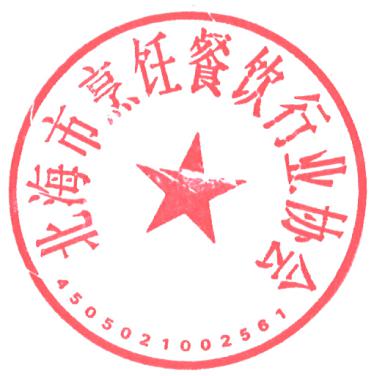                                北海市烹饪餐饮行业协会                                     2024年6月4日